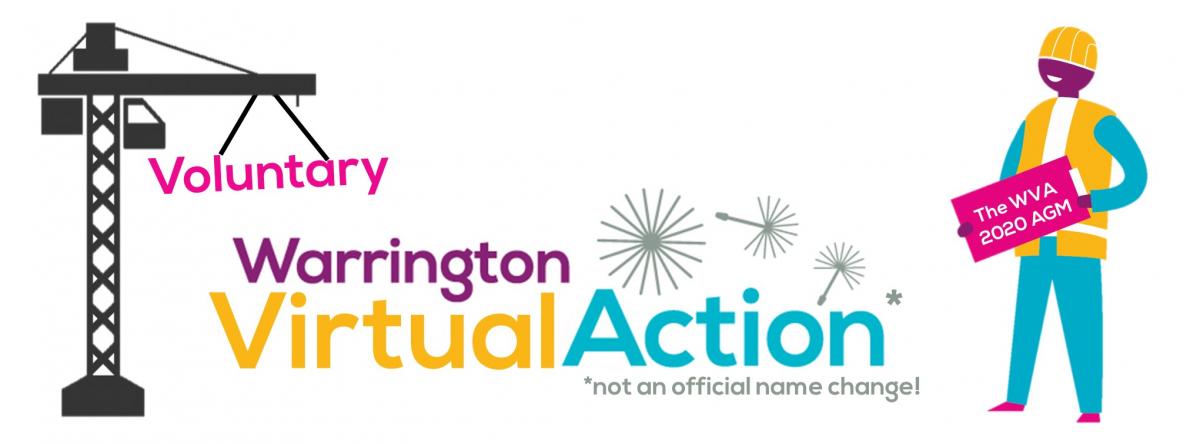 AGM Agenda Welcome from the Chair Lynne Bennett Minutes of AGM held on 5th December 2019Matters ArisingAppointment of Board of Trustees for 2021David Barlow – to be appointed Current Trustees – not due for re-election Lynne BennettMary BarbourClare JonesKatie Horan Jo JacksonAudited Accounts April 2019 – March 2020Appointment of Auditors Voisey & Co Chartered Accountants WVA Highlights Chief Officer Alison Cullen Any Other Business AGM close 